JE SUIS LE PAIN DE VIEGestuation (images page 2) : Jésus dit : « Je suis le Pain de Vie. Qui croit en moi, n’aura jamais fain. Qui croit en moi, n’aura jamais soif. »1. Je suis : le bras droit est tendu en oblique vers le bas. Les doigts de la main sont repliés, à l'exception de l'index droit qui est tendu. Ce geste montre la transcendance de Dieu qui se fait chair dans la réalité humaine du pain.2. le Pain : Jésus est la nourriture pour tout homme. La main droite se porte donc à la bouche pour montrer cette réalité.3. de Vie : la vie que Jésus nous donne est un don gratuit et plénier. Pour montrer ce jaillissement de vie, les deux bras, mains tendues, s'élèvent vers le haut en signe de "V".4. Qui : l'index de la main droite est tendu vers le haut, le dos de la main est face à l'interlocuteur tandis que l'avant-bras est amené par mouvement ascendant jusqu'à hauteur du visage. Ce signe exprime la résurrection, la mise en station debout de l'homme. C'est l'image d'Adam qui, sorti de terre, remet son souffle à Dieu.5. croit : quand l'homme croit en Jésus, il devient témoin. Pour exprimer ce témoignage, la main droite, paume tournée vers l'avant, s'arrête à hauteur de la poitrine tandis que la main gauche se porte sur le coeur.6. en moi : les deux mains se croisent sur la poitrine indiquant la présence de Jésus au coeur de l'homme 7. n'aura jamais : les deux bras croisés au niveau de la poitrine se décroisent en signe de négation.8. faim : les deux mains, poings fermés, sont serrées au niveau de l'estomac, montrant la faim physique.9. Qui : voir geste n°4.10. croit : voir geste n°5.11. en moi : voir geste n°6.12. n'aura jamais : voir geste n°7.13. soif : la sensation de soif se ressent au niveau de la gorge, c'est pourquoi les deux mains serrées se portent à cet endroit exprimant ainsi la douleur de la sécheresse.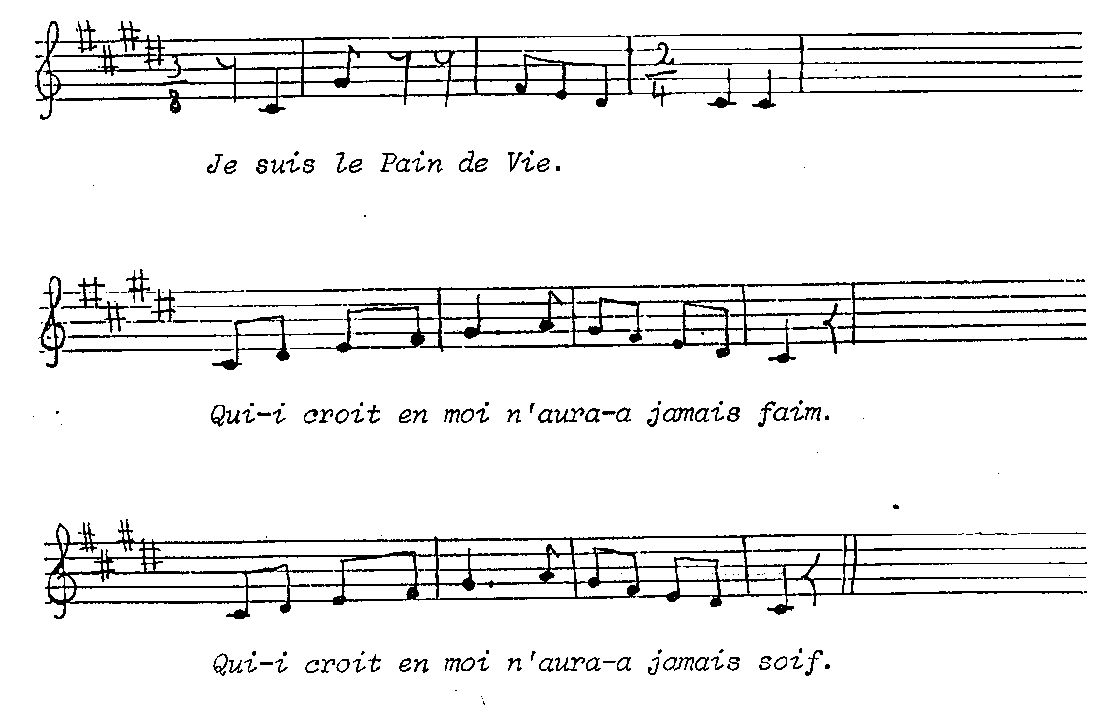 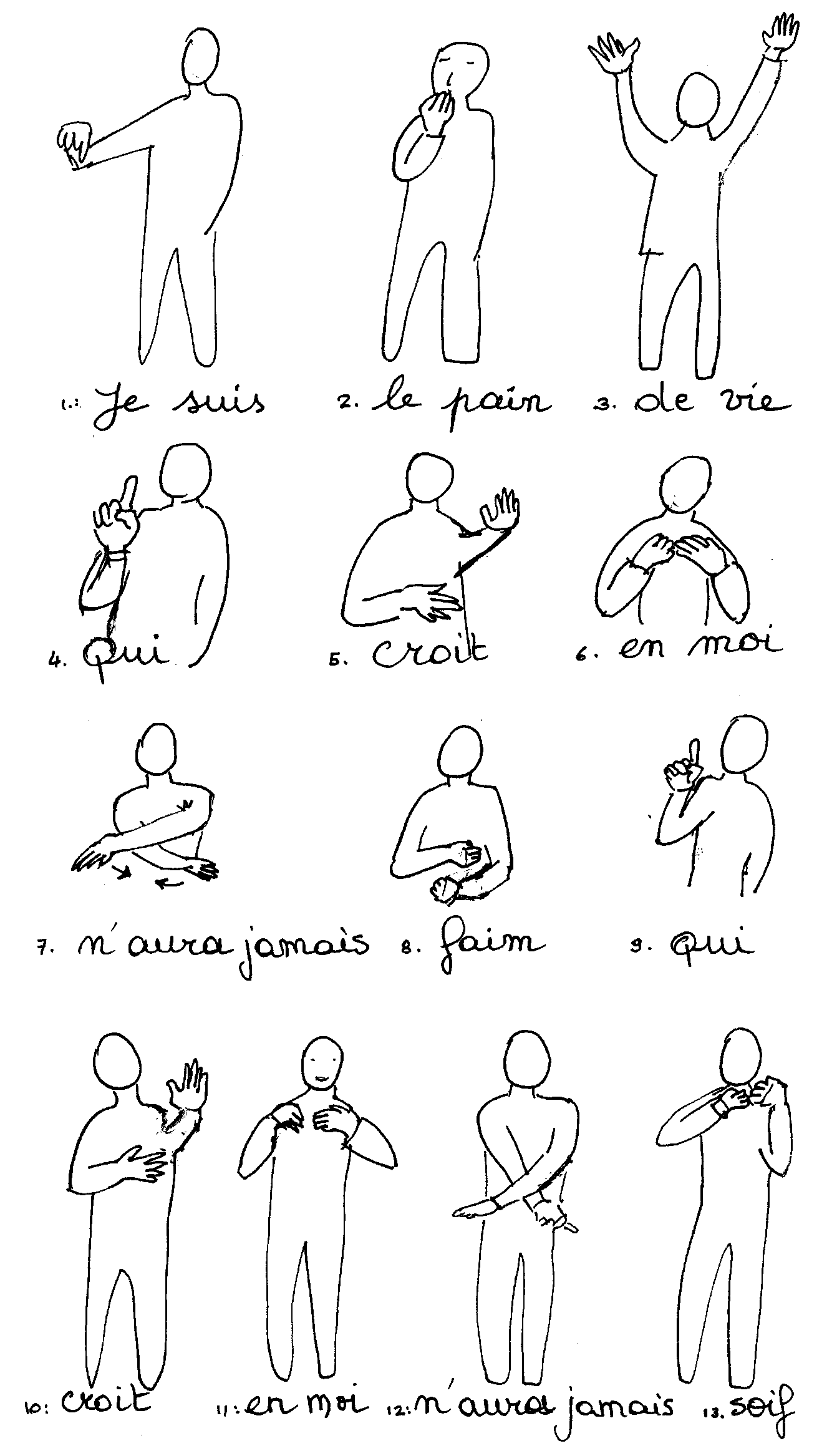 